SECTION MEETING RECAP: 9/17/14Instructor: Jess KaranianHomework: Posted on Canvas under Assignments within our section meeting:“Assignment 2: Stem and Leaf” and “Assignment 3: Nominal DataDue: Friday, 9/19 at 11:59pm.Key ConceptsPart 1. Summation NotationDistribution of Scores: 2, 3, 3, 4∑X = (2) + (3) + (3) + (4) = 12∑X2 = (22) + (32) + (32) + (42) = 38(∑X)2 = (12)2 = 144MEAN:   =  = 3SUM OF SQUARES: ∑ (X - MEAN)2 = [(2-3)2 + (3-3) 2 + (3-3) 2 + (4-3) 2] = [(-1) 2 + (0) 2 + (0) 2 + (1) 2]  = 2(∑ (X - MEAN))2 = [(2-3)+ (3-3) + (3-3) + (4-3)] = [-1 + 0 + 0 + 1] 2  = [0]2   = 0Part 2. Stem & Leaf Plots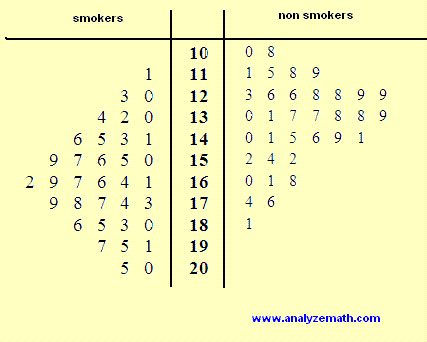 -Pick a good stem.  Look at the data, find the lowest and highest score, and decide the best way to present it.-Each score must take up the same amount of space/area to assure proper representation-Observe the general shape of the distribution.-Estimate the mean. Where do most of the scores lie? -Are the distributions skewed?  Look for asymmetry.-What does the variability of scores look like?  Look at how spread out or tightly clumped the scores are.Part 3.  Nominal Data-Assure that categories are well defined for the respondents.-A way to improve the scale: provide a fixed set of alternatives for respondents.-How many categories are ideal? Offering many categories retains a lot of detail, but adds clutter.-“Other” category is useful so that each hand every respondent has some answer to provide-Always consider the population being measured.  Adjust scales based on your sample.-Ethical concern: Entire data set should not be published without permission to assure anonymity.-A way to assure anonymity: save data file in parts to remove linkage of identifying information (ex. height)Part 4.  Mean vs. Median / SkewDistribution of Scores: 100, 120, 100,000Median = 120Mean = 33,407-The mean is heavily influenced by extreme values as it is sensitive to outliers 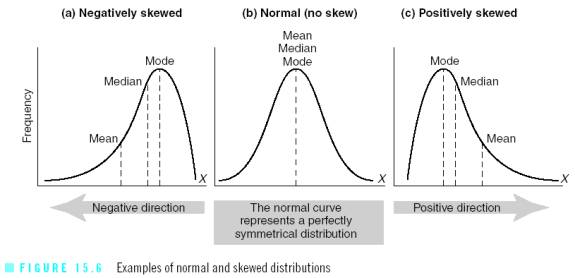 